30th Annual Fall Desert Crops Workshop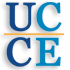 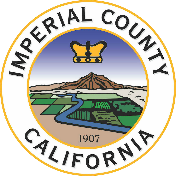 When:		Thursday, December 12, 2019 (7:30 AM to 12:20 PM)Where:		Farm Credit West, Ag Center Room485 Business Park Way, Imperial, CA 92251Registration:	7:00 AM to 7:30 AM To pre-register for workshop please send an email in advance to aiestrada@ucanr.edu with full name of attendee(s).For additional information on the workshop, please contact organizers Ali Montazar, amontazar@ucanr.edu or Oli Bachie, obachie@ucanr.edu or call us at (442) 265-7700. Please feel free to contact us if you need special accommodations. CE Unit Approval: CA DPR (ID #M-1289-19 - 3.5 hrs.), AZ Dept. of AG (ID #19947 – 3.0 hrs.) & CCA (#CA 57073 - 4 hrs.)7:00Registration7:30Opening Remarks: Ryan Kelley, Chair of Imperial County Board of Supervisors7:40Drip Irrigation for Organic Spinach Production and Downy Mildew Management – Ali Montazar, Irrigation and Water Management Advisor, UCCE Imperial County, Holtville, CA8:00Assessing and Managing Salinity - Michael Cahn, Irrigation and Water Resources Advisor, UCCE Monterey County, Salinas, CA8:20Water Treatment Implementation for Growers - Channah Rock, Professor & Water Quality Specialist, The University of Arizona, Maricopa, AZ8:40Residual Soil Nitrates and the Impact of Rotations on N Fertilizer Rates for Healthy Vegetable Production - Richard Smith, Vegetable Crop Production Advisor, UCCE Monterey County, Salinas, CA9:00The Benefits of Grazing Sheep on Productivity and Soil Health of Alfalfa - Brooke Latack, Livestock Advisor, UCCE Imperial County, Holtville, CA9:20Management of Soilborne Diseases and Downy Mildews of Vegetables in Winter Crops - Alex Putman, Assistant Specialist in Cooperative Extension and Assistant Plant Pathologist, University of California Riverside, Riverside, CA9:40Irrigation Advanced Technology and Water Conservation Experience in the Imperial Valley: Ronald Leimgruber, Leimgruber Farms; and Kevin Johnson, Southwest Territory Manager - Valley Irrigation9:50------------------------Break--------------------------------------------------------10:00Laws and Regulation in Industrial Hemp - Carlos Ortiz, Imperial County Agricultural Commissioner, El Centro, CA10:20Alternative to Chlorpyrifos Pest Management Options for Low Desert Sugar beet – Oli Bachie, Agronomy Advisor and Director, UCCE Imperial County, Holtville, CA10:40Root-knot nematode management: what’s current and what’s coming - Antoon Ploeg, Cooperative Extension Specialist & Nematologist, University of California Riverside, Riverside, CA11:00Alfalfa Winter Pest Management and Root Rot Management in Alfalfa - Ayman Mostafa, Area Programmatic Agent and Regional Specialist.  University of Arizona Cooperative Extension, Phoenix, AZ11:20Winter Insect Control in Alfalfa – Michael Rethwisch, Crop Production and Entomology Advisor, UCCE Riverside (Palo Verde Valley Office), Blythe, CA11:40Update on Vegetable Crop Diseases/Pest Problems in the Coachella Valley - Jose Aguiar, Vegetable Crops and Small Farms Advisor, UCCE Riverside, Indio, CA12:00Industry Update: Keili Callender (Syngenta), Chris Denning (GOWAN)12:20---------------- Lunch (Please stay for lunch – Courtesy of Our Sponsors)                       Leimgruber Farms, Valley Irrigation, Syngenta, Gowan